АЛГОРИТМподготовки и проведения флешмоба «Лучшая сотня» 08 мая 2020 года в 12:00в рамках проекта «Мой район в годы войны»(для членов орг. комитета проекта, Председателей МРСД).Флешмоб «Лучшая сотня» – патриотическая акция в рамках проекта «Мой район в годы войны», которая проходит уже в 4-й раз. Проект стартовал в декабре 2018 года при поддержке Департамента образования и науки и Московского городского совета ветеранов. Куратор проекта – депутат Государственной Думы Ирина Викторовна Белых.Цель мероприятия. Сохранение памяти о погибших и статуса памятных мест Великой Отечественной войны в сознании современных московских школьников.Условие участия. Осознанность, желание детей, добровольность (недопустимо, чтобы в акции участвовали дети, не понимающие, в чём ее смысл и частью какого проекта она является). Родители также должны знать, к участию в какой акции привлечён ребёнок, и дать свое согласие.Особенности проведения акции 08 мая 2020 года. В период ограничительных мер в связи с пандемией проведение акции переносится в социальные сети («ВКонтакте» – дети и Facebook – директора). Режим ограничительных мероприятий и налаженная дистанционная связь с детьми и родителями позволяет нам привлечь к акции максимально возможное количество участников.Концепция. 1) Каждый столичный округ выбирает одно памятное место Великой Отечественной войны, расположенное на его территории, 2) 100 школьников от каждого округа – желательно участие каждой Школы и колледжа в округе – одновременно делают единую публикацию об этом памятном месте в социальной сети «ВКонтакте» и виртуально возлагают к нему гвоздику 3) желательно, чтобы не менее 1/3  обучающихся и родителей каждого класса Школы поставили лайк публикации, возложили гвоздику в комментариях к публикации, сделали репост публикации, приглашая своих друзей в соц. сети разместить предлагаемое фото гвоздики в комментариях к публикации, тем самым виртуально возложив цветы к мемориалу.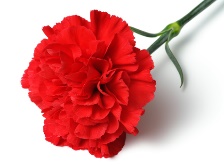 АлгоритмДиректора Школ выдвигают кандидатуры обучающихся с активной гражданской позицией и пониманием значимости Победы в Великой Отечественной войне, знающих об участии в войне своих предков, участвующих в подготовке материалов для сайта https://moiraion.moscow, имеющих особые успехи в любой сфере образовательной деятельности. Перед выдвижением кандидата его профиль и публикации «ВКонтакте» должны быть просмотрены, чтобы исключить неподобающий контент (например, ненормативную лексику).Количество участников от каждого округа: ровно 100 обучающихся. Список участников «Лучшей сотни» 08 мая 2020 года — авторов постов — согласовывают председатели МРСД и утверждают члены орг. комитета проекта «Мой район в годы войны» в округе.Каждый округ выбирает одно памятное место Великой Отечественной войны, к которому школьники округа будут виртуально возлагать гвоздики, члены орг. комитета проекта в округе составляют и утверждают единый текст, включающий краткую информацию о флешмобе «Лучшая сотня» (стр.1, абзац 1); точное и красочное описание места; причину, по которой было выбрано именно это место; призыв возложить виртуально гвоздику (в комментариях); призыв сделать репост публикации с предложением виртуально возлагать гвоздики в комментариях к ней.Автор поста публикует утвержденные текст и фото локации, выражает самостоятельно СВОЕ отношение к акции, ставит хэштеги:СТРОГО единые:#Мойрайонвгодывойны#Лучшаясотня#moiraion.moscowПеременные:#ВАО #МРСД13#Новогиреево#ГБОУШкола1798Ровно в 12:00 08 мая 2020 г. все дети-участники флешмоба публикуют на своих личных страницах социальной сети «ВКонтакте» этот утверждённый пост (желательно воспользоваться функцией «Таймер»). Важно: проследите, чтобы на время публикации поста страница была «открыта», т. е. доступна для просмотра всем в интернете, а не только ограниченному числу лиц (Настройки > Приватность > Прочее > Тип профиля > Открытый). Далее наступает ОЧЕНЬ ВАЖНЫЙ этап участия в акции: привлечение как можно большего количества обучающихся после 14 лет и родителей детей до 14 лет. Чем больше детей и взрослых примет участие во флешмобе, поставив лайк, возложив в комментарии фото или рисунок гвоздики, тем лучше. Рекомендации для классных руководителей и воспитателей по приглашению детей и родителей участвовать в Акции размещены на сайте Школы. Ровно в 12:30 08 мая 2020 г. Директор каждой московской Школы (колледжа) размещает в социальной сети Facebook заранее подготовленный пост о флешмобе «Лучшая сотня», проведенном московскими школьниками в социальной сети «ВКонтакте», размещает ссылку на пост школьника из своей школы (колледжа) с рассказом о памятном месте и приглашает своих друзей в социальной сети Facebook возложить к памятному месту гвоздику в комментариях к посту.Ставит утвержденные хэштеги (см. пункт 3)Все сотрудники Школы, являющиеся друзьями директора в социальной сети Facebook, ставят лайк, в комментариях размещают фото гвоздики, делают репост, предлагая уже своим друзьям в соц.сети виртуально возложить гвоздику к памятному месту.